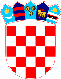 REPUBLIKA HRVATSKA VUKOVARSKO SRIJEMSKA ŽUPANIJA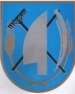  OPĆINA TOVARNIK OPĆINSKI NAČELNIK KLASA:  112-04/22-01/05URBROJ: 2196-28-03-22-7Tovarnik, 26.05.2022.    Na temelju članka 19. stavka 6. a u vezi s člankom 29. stavkom 3.  Zakona o službenicima i namještenicima u lokalnoj i područnoj (regionalnoj) samoupravi („Narodne novine“  broj 86/08, 61/11, 04/18, 112/19) načelnik  Općine Tovarnik  o b j a v lj u j e NAČIN OBAVLJANJA PRETHODNE PROVJERE ZNANJA I SPOSOBNOSTI KANDIDATA PRIJAVLJENIH NA OGLAS ZA PRIJAM U RADNI ODNOS NA ODREĐENO VRIJEME U JEDINSTVENI UPRAVNI ODJEL  OPĆINE TOVARNIK NA RADNO PROČELNIKA JEDINSTVENOG UPRAVNOG ODJELA OPĆINE TOVARNIK  Za kandidate prijavljene na oglas za prijam u službu na određeno vrijeme za radno mjesto pročelnika  ( oglas od 11.05.2022.  ) koji ispunjavaju formalne uvjete natječaja provest će se testiranje radi prethodne provjere znanja i sposobnosti .Smatra se da je kandidat , koji nije pristupio prethodnoj provjeri znanja i sposobnosti, povukao prijavu na natječaj. PODRUČJE TESTIRANJA:pisano testiranje:Zakon o lokalnoj i područnoj( regionalnoj) samoupravi ( NN 33/01, 60/01, 129/05, 109/07, 125/08, 36/09, 36/09, 150/11, 144/12, 19/13, 137/15, 123/17, 98/19, 144/20) Zakon o službenicima i namještenicima u lokalnoj i regionalnoj) samoupravi                           ( NN 86/08, 61/11, 04/18, 112/19 ) Uredba o uredskom poslovanju ( NN 75/21 ) Zakon o proračunu ( NN 144/21 ) Zakon o komunalnom gospodarstvu ( NN 68/18, 110/18, 32/20 ) 2. razgovor: Intervju se provodi samo s kandidatima koji su ostvarili najmanje 50% bodova na pisanom testiranju Za svaki dio testiranja ( pisano testiranje , razgovor )  kandidatima se dodjeljuje određeni broj bodova od 1 do 10.Nakon prethodne provjere znanja i sposobnosti kandidata povjerenstvo za provedbu natječaja utvrđuje rang-listu kandidata prema ukupnom broju ostvarenih bodova.Izvješće o provedenom postupku i rang-listu kandidata povjerenstvo dostavlja općinskom načelniku, koji će potom donijeti rješenje o imenovanju.  NAČIN PROVEDBE TESTIRANJA: Osoba koja nije podnijela pravodobnu i urednu prijavu ili ne ispunjava formalne uvjete iz oglasa, ne smatra se kandidatom prijavljenim na oglas  te joj se dostavlja se pisana obavijest u kojoj se navode razlozi zbog kojih se ne smatra kandidatom prijavljenim na oglas.Prethodnoj provjeri znanja i sposobnosti mogu pristupiti samo kandidati koji ispunjavaju formalne uvjete iz Oglasa. Smatra se da je kandidat, koji nije pristupio prethodnoj provjeri znanja i sposobnosti, povukao prijavu na Oglas. Po dolasku na prethodnu provjeru znanja i sposobnosti od kandidata će se zatražiti predočenje odgovarajuće isprave (osobne iskaznice, putovnice ili vozačke dozvole) radi utvrđivanja identiteta. Kandidati koji ne mogu dokazati identitet ne mogu pristupiti prethodnoj provjeri. Nakon utvrđivanja identiteta kandidata, prethodna provjera znanja i sposobnosti započinje pisanim testiranjem. Kandidatima će biti podijeljeno 10 pitanja za provjeru znanja iz pravnih izvora  iz toč. 1. ovoga dokumenta, koji  je objavljen  na službenim web stranicama Općine TovarnikNa pisanoj provjeri kandidati mogu ostvariti od 1 do 10 bodova. Svaki točan odgovor nosi 1 bod. Na pisanom testiranju nije dozvoljeno koristiti se literaturom i zabilješkama, napuštati prostoriju, razgovarati s ostalim kandidatima niti na bilo koji drugi način remetiti koncentraciju kandidata, a mobitel je potrebno isključiti. Pisano testiranje traje maksimalno 60 minuta. Intervju se provodi samo s kandidatima koji su ostvarili najmanje 50%  ( najmanje 5 bodova ) na provedenom pisanom testiranju Povjerenstvo za provedbu Oglasa za prijam u službu na određeno vrijeme  u  JUO na radno mjesto pročelnika   (dalje u tekstu: Povjerenstvo) kroz intervju s kandidatima utvrđuje snalažljivost, sposobnost   i motivaciju za rad u Općini Tovarnik. Rezultati intervjua boduju se od 1 do 10 bodova. Nakon prethodne provjere znanja i sposobnosti kandidata Povjerenstvo sastavlja Izvješće o provedenom postupku i utvrđuje rang-listu kandidata prema ukupnom broju ostvarenih bodova. Izvješće o provedenom postupku i rang-listu kandidata Povjerenstvo dostavlja općinskom načelniku. Načelnik  donosi rješenje o imenovanju pročelnika   koje se dostavlja svim kandidatima prijavljenim na Oglas. Izabrani kandidat mora dostaviti uvjerenje o zdravstvenoj sposobnosti prije donošenja rješenja o rasporedu na radno mjesto  Protiv rješenja o imenovanju, kandidat koji nije primljen u službu može pokrenuti upravni spor   u roku od  30 dana od dana primitka rješenja. OPĆINSKI NAČELNIKAnđelko Dobročinac, dipl.iur. 